Name: ____________________________________		Date: ___________________________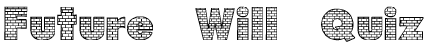 Today you will think about the people or places you really miss and you want to see or visit once the quarantine is over.+ Write two affirmative sentences in the Future Simple about the people you will see or visit once the quarantine is over:Example:I will visit my niece. ________________________________________________________________________________________________________________________________________________________________________- Now think about people or places you don’t want to see or visit once the quarantine is over. Then write two negative sentences in the Future Simple. Example:I will not go to the airport.________________________________________________________________________________________________________________________________________________________________________? wh Ask me 2 questions in the Future Simple about the people or places I will or won’t see or visit once the quarantine is over. Examples:Will you go to the movies?What will be the first place you visit?________________________________________________________________________________________________________________________________________________________________________IM2